Chapter Report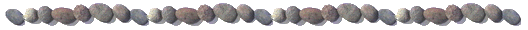 1. Chapter Executive Committee2.  Activity Reports 2.1.  지부 상반기 정기모임일시:     년   월   일장소:참가인원:행사내용: 2.2.  대학입시/진로 설명회일시:     년   월   일장소:참가인원:행사내용: 2.3.  지부 야유회일시:     년   월   일   시장소:참가인원:행사내용:2.4. 전국수학과학경시대회개최일시:     년   월   일   시장소:참가인원:행사내용:3.  YG 학생지부 및 YP지부 행사 3.1. YG 학생지부 행사일시:     년   월   일    시장소:참가인원:행사내용:3.2. YP지부 행사일시:     년   월   일    시장소:참가인원:행사내용:4. Financial Report (Sample)5. Future Directions: (Sample)다음 해에는 지난 해의 이벤트 결과를 토대로 부족한 점을 보완하고, 멤버간의 교류를 위한 이벤트 및 더욱 다양한 아카데믹 행사를 제공하고자 함. 또한, 한인회와 연계하여 한인들이 관심을 가질 수 있는 행사를 기획하고자 함. 지속적인 학생쳅터 및 YP쳅터 멘토쉽 제공.6. 첨부 (지부 행사 사진 Sample)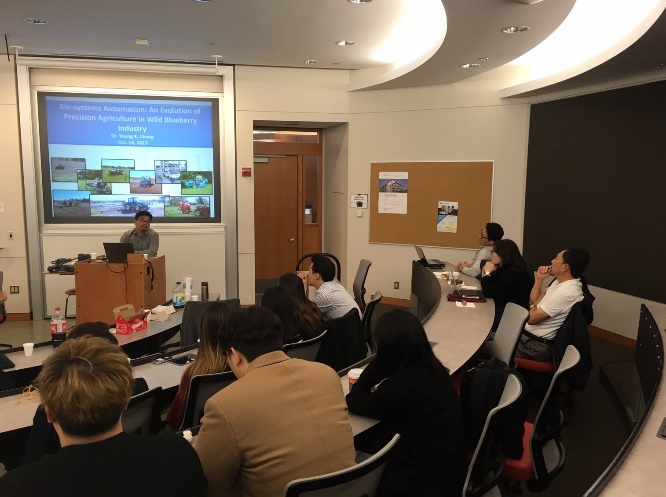 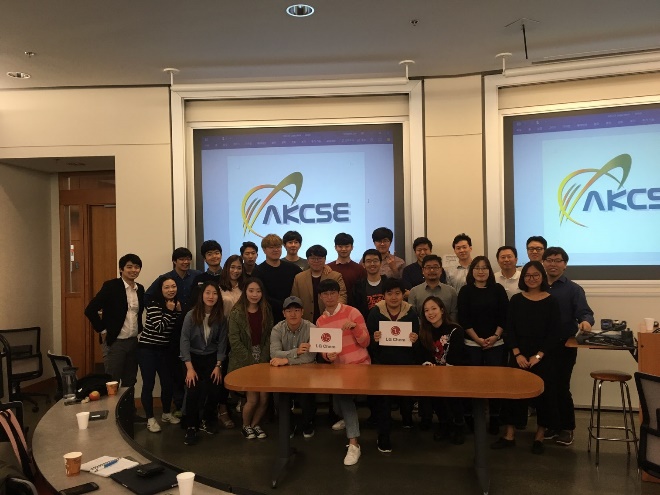 2018년 연례 지부 정기총회 사진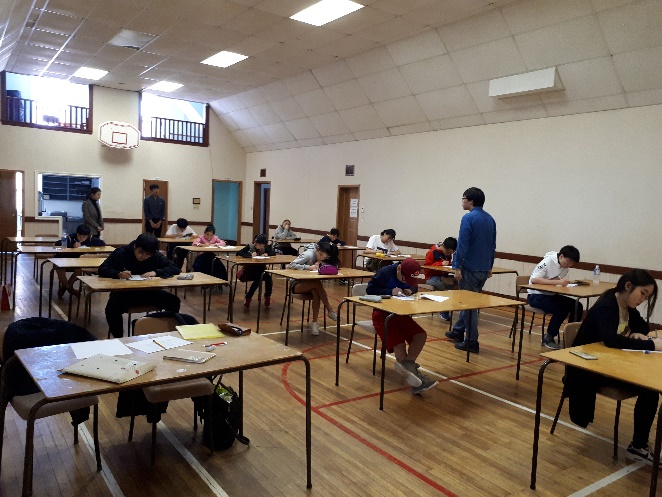 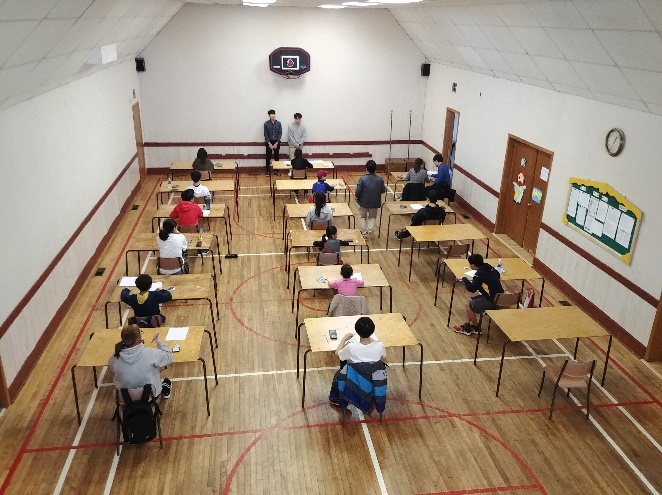 2018년 수학경시대회 사진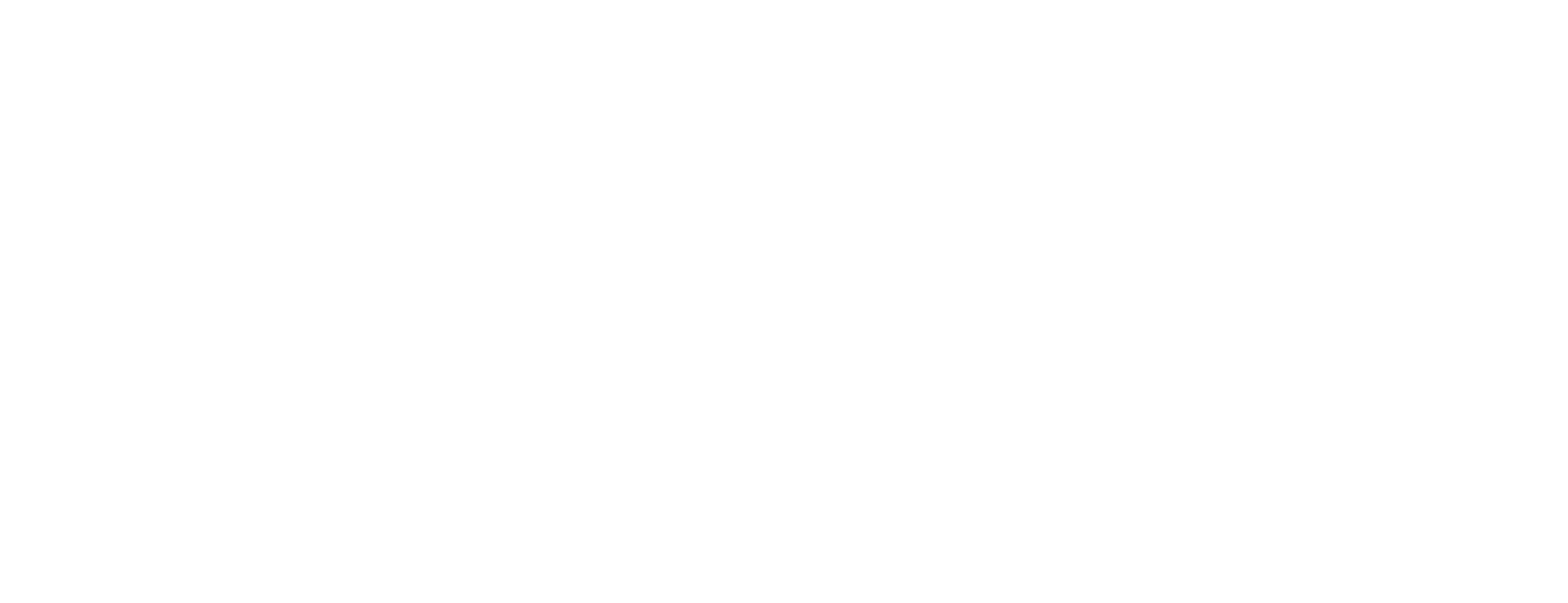 OOO Chapter보고기간YYYY.MM.DD ~ YYYY.MM.DD보고서 작성일YYYY.MM.DD임원단 임기YYYY.MM.DD ~ YYYY.MM.DD지부장부지부장총무회계지부임원변경시 임기YYYY.MM.DD ~ YYYY.MM.DD지부장부지부장총무회계일자항목수입지출잔액2017 년도 이월금 $     465.30 4/26/2018지부 임원회의 (신임 임원 소개, 사업계획) 및 식사 (지부, YG, YP 임원)  $ 255.62  $     209.68 5/5/2018수학경시대회 협회 지원비 $     380.00  $     589.68 5/6/2018수학경시대회 등록비 (현장) $     105.00  $     694.68 5/6/2018수학경시대회 준비 $ 267.90  $     426.78 6/9/2018협회 특별 지원금 (2018년 1월 특별세미나 $       72.63  $     499.41 7/19/2018협회 상반기 지부지원금 (18년 1월-6월) $     250.00  $     749.41 10/12/2018지부 신임 회원 모임 (정기총회 세미나) 및 식사 (포스닥, 연구원) $ 192.78  $     556.63 11/2/2018협회 하반기 지부지원금 (18년 7월-12월) $     250.00  $     806.63 12/31/20172019 이월금 $     806.63